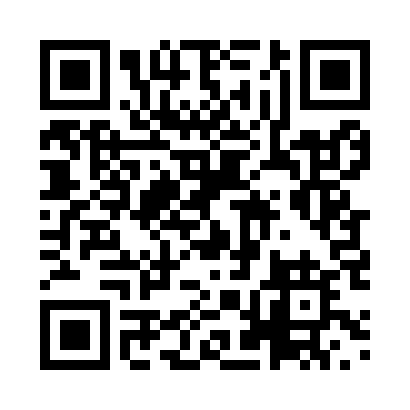 Prayer times for Akonetye, CameroonWed 1 May 2024 - Fri 31 May 2024High Latitude Method: NonePrayer Calculation Method: Muslim World LeagueAsar Calculation Method: ShafiPrayer times provided by https://www.salahtimes.comDateDayFajrSunriseDhuhrAsrMaghribIsha1Wed4:485:5912:063:256:127:192Thu4:475:5912:053:256:127:193Fri4:475:5912:053:266:127:194Sat4:475:5912:053:266:127:205Sun4:475:5912:053:266:127:206Mon4:465:5812:053:266:127:207Tue4:465:5812:053:276:127:208Wed4:465:5812:053:276:127:209Thu4:465:5812:053:276:127:2010Fri4:465:5812:053:276:127:2011Sat4:455:5812:053:276:127:2012Sun4:455:5812:053:286:127:2013Mon4:455:5812:053:286:127:2114Tue4:455:5812:053:286:127:2115Wed4:455:5812:053:286:127:2116Thu4:445:5812:053:286:127:2117Fri4:445:5812:053:296:127:2118Sat4:445:5812:053:296:127:2219Sun4:445:5812:053:296:127:2220Mon4:445:5812:053:296:137:2221Tue4:445:5812:053:306:137:2222Wed4:445:5812:053:306:137:2223Thu4:445:5812:053:306:137:2324Fri4:445:5812:053:306:137:2325Sat4:445:5812:063:316:137:2326Sun4:445:5812:063:316:137:2327Mon4:445:5812:063:316:147:2428Tue4:445:5812:063:316:147:2429Wed4:445:5812:063:326:147:2430Thu4:445:5812:063:326:147:2431Fri4:445:5812:063:326:147:25